Dzień dobry tematem dzisiejszej lekcji z funkcjonowania jest:Ćwiczenia matematyczne-zadania tekstowe i działania na liczbach.Przesyłam karty pracy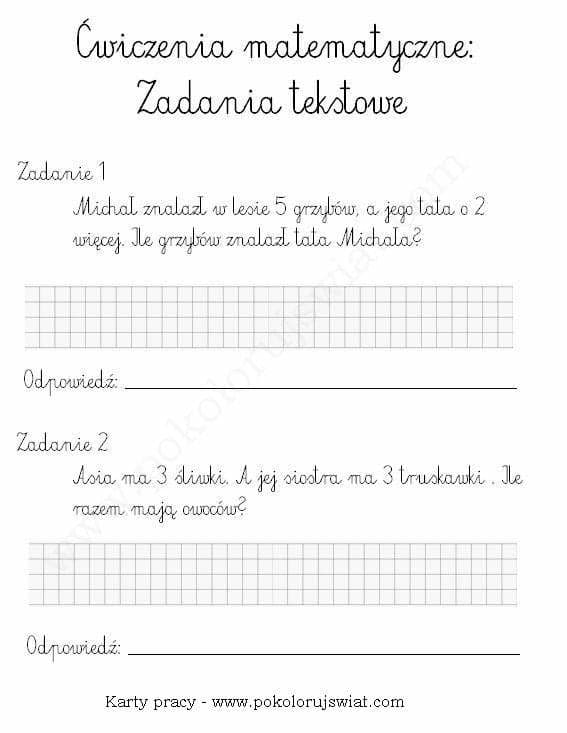 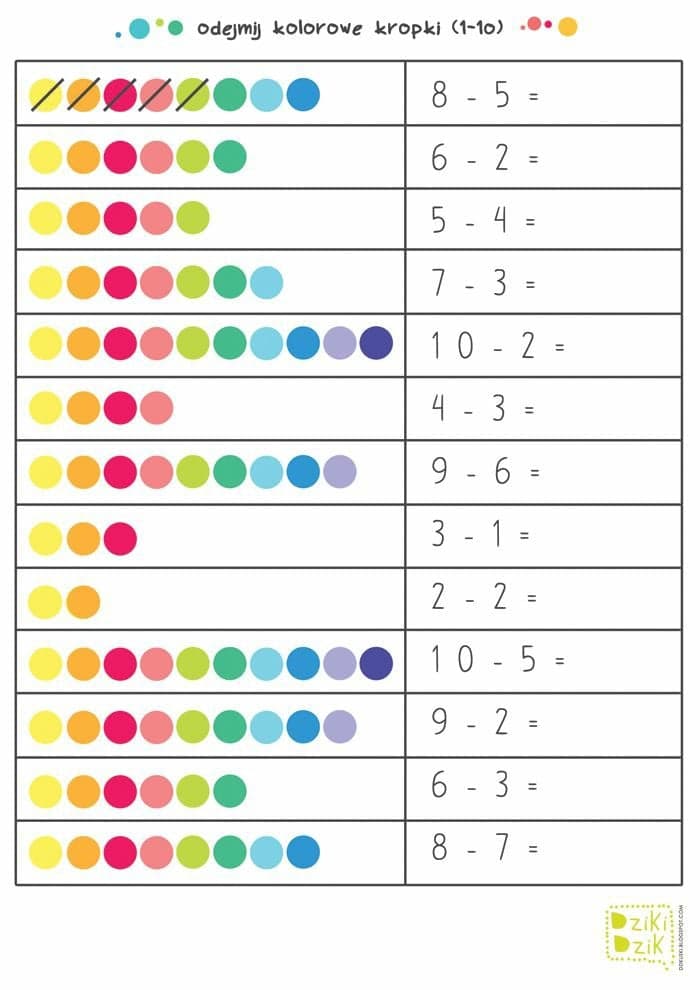 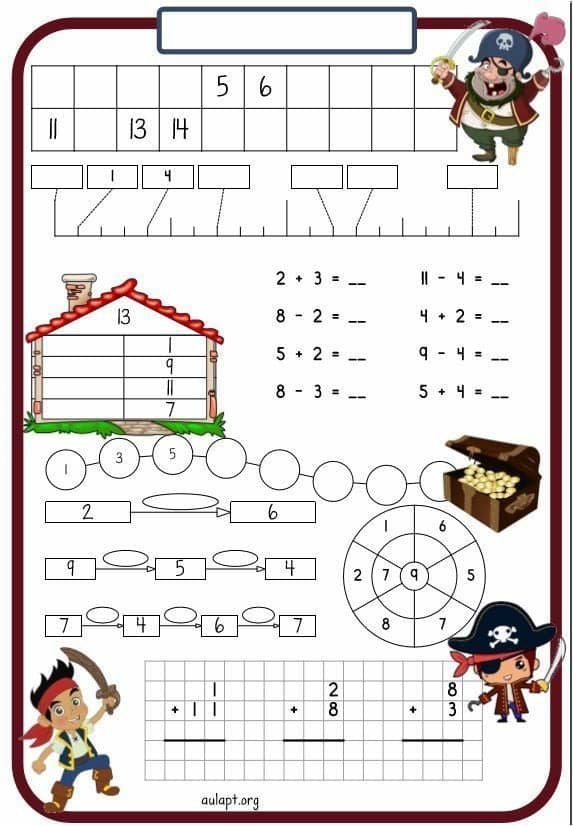 Dla Mateusza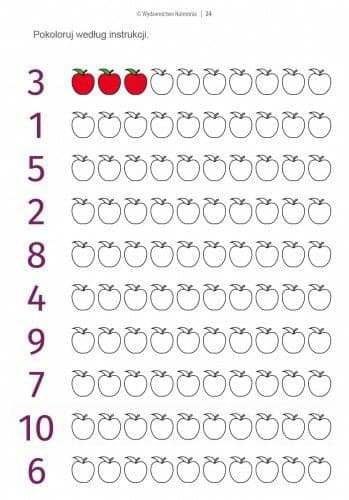 